REGULAMINXI  OGÓLNOPOLSKA ZIMOWA SENIORIADA na PODHALURABKA-ZDRÓJ, 26-27 lutego 2024I CEL ZAWODÓWCelem SENIORIADY jest integracja studentów UTW, sportowa rywalizacja oparta na zasadach ”fair play”, wspieranie aktywnego trybu życia seniorów..II  MIEJSCEObiekty sportowe, rekreacyjne, kulturalne na terenie miasta i gminy Rabki-Zdroju.  Biuro Organizacyjne: Muszla Koncertowa.III UCZESTNICYw XI OGÓLNOPOLSKIEJ ZIMOWEJ SENIORIADZIE na PODHALU „RABKA- ZDRÓJ 2024”prawo startu mają studenci Uniwersytetów Trzeciego Wieku oraz członkowie innych organizacji i stowarzyszeń zrzeszających seniorów - rocznik 1974 i starsi. IV. PROGRAM SENIORIADY26 lutego (poniedziałek) – „Dzień Integracyjny”17.00 – 21.30 „ Biesiada góralska” przy muzyce (restauracja „Victoria”)27 lutego (wtorek) – „Dzień Sportowy”Godz. 7-30-8.00Przyjazd autokarów z uczestnikami XI SenioriadyGodz. 8.00-8.30Odprawa kierowników grup w Biurze Organizacyjnym. (Amfiteatr - Muszla Koncertowa).Godz. 8.30-9.30Uroczyste otwarcia SENIORIADY. Prezentacja UTW. Zapalenie znicza (Amfiteatr- Muszla Koncertowa).Godz. 9.30Odjazd autokarów na parking u Żura ze sprzętem do slalomu i zjazdu na dętkach. Dojście na miejsca konkurencji sportowych. Start i przeprowadzenie zawodów.(medale dla zwycięzców na miejscu zawodów po zakończeniu konkurencji). Godz. 15.00Ogłoszenie wyników, wręczanie statuetek, prezentacja medalistów wszystkich konkurencji. Zakończenie SENIORIADY (Amfiteatr -Muszla Koncertowa).V. KONKURENCJE (PUNKTOWANE DO KLASYFIKACJI ZESPOŁOWEJ UTW)*  K- kobiety, M-mężczyźniVI. KONKURENCJA NIEPUNKTOWANA DO KLASYFIKACJI ZESPOŁOWEJ UTWNordic Walking połączony z konkursem wiedzy (drużyny 3-osobowe) bez podziału na wiek i płeć. Punktacja wg regulaminu konkurencji NW. Zwycięzcy otrzymują złote, srebrne i brązowe medale.VII. KLASYFIKACJA ZESPOŁOWA UTWO miejscu danego UTW zadecyduje suma punktów zdobytych w poszczególnych konkurencjach i kategoriach wiekowych. W przypadku jednakowej liczby punktów 
o miejscu UTW zadecyduje w pierwszej kolejności liczba zdobytych medali złotych, 
a następnie srebrnych i brązowych. Punkty zdobyte w konkurencji brydż mają taką samą wartość jak punkty zdobyte                    w konkurencjach indywidualnych. Punktacja do klasyfikacji ogólnej. Za I miejsce, bez względu na liczbę zawodników                 w poszczególnych konkurencjach i kategoriach wiekowych,  zawodniczka, zawodnik, para otrzymuje liczbę punktów równą liczbie zgłoszonych drużyn do Senioriady+1, kolejni zawodnicy (pary) -2,-3,-4  itd. w stosunku do pierwszego zawodnika. Przykład:Liczba zgłoszonych UTW – 29Liczba punktów za miejsca:I    – 30II   – 28…XXIX  – 1VIII. ZGŁOSZENIAKontakt e-mailowy na adres:senioriada.rabka@gmail.comW tytule wiadomości prosimy o wpisanie miejscowości, którą  Państwo reprezentujecie.Adres: Stowarzyszenie Rabczański Uniwersytet Trzeciego Wieku ul. Orkana 47, 34-700 Rabka-Zdrój.Liczba miejsc ograniczona. Decyduje kolejność zgłoszeń. Ewentualne zmiany na listach startowych muszą być dokonane do 21 lutego2024r. Wpisowe za uczestników 50 zł/os(pięćdziesiąt  złotych) należy przesłać od 1 do 30 stycznia 2024 r.Dane do przelewu: P.P.H.U. INTROLASER, ul. Zakopiańska 22, 34-700 Rabka-Zdrój,Nr. konta 75 1140 2004 0000 3502 7597 2013e-mail: biuro@introlaser.pl , tel. 18 26 80 500, kom. 604 46 38 09, kom. 604 46 38 20UWAGA! Proszę nie dokonywać indywidualnych wpłat! Faktury wypisywane będą tylko dla UTW-ów. Obowiązkowe jest załączenie danych do faktury.Kontakt z P.P.H.U. INTROLASER IX. POSTANOWIENIA KOŃCOWEUniwersytet może zgłosić do konkurencji w każdej grupie wiekowej, z podziałem na płeć, tylko jednego zawodnika; w konkurencjach zespołowych tylko jedną drużynę.Zawodnik ma prawo startu tylko w jednej konkurencji i w jednej grupie wiekowej.W konkurencjach Senioriady startować mogą osoby, które nie mają przeciwwskazań zdrowotnych do udziału w konkurencjach sportowych.Zawodnik starszy ma prawo startować w młodszej grupie wiekowej, pod warunkiem            że w „jego” grupie wystartuje zawodnik z UTW, który obydwaj reprezentują. Uczestnicy Senioriady ubezpieczają się we własnym zakresie i startują na własną odpowiedzialność.Uczestnicy zabezpieczają we własnym zakresie odpowiedni strój i sprzęt do konkurencji narciarskich.W konkurencjach za miejsca I – III zawodnicy otrzymają medale złote, srebrne i brązowe.Podczas uroczystego zakończenia Senioriady wszystkim drużynom wręczone zostaną pamiątkowe statuetki i prezentowe pakiety.Harmonogram czasowy przedstawiony w pkt. IV. z przyczyn niezależnych od organizatorów może ulec zmianie.Protesty odnośnie przebiegu konkurencji, klasyfikacji oraz wyników należy składać wyłącznie w formie pisemnej sędziemu głównemu konkurencji. Protesty dotyczące wyników i klasyfikacji będą przyjmowane przez 15 min. od momentu wywieszenia nieoficjalnych    wyników przez sędziego głównego na miejscu każdej konkurencji. Po tym czasie protesty nie będą rozpatrywane.W zależności od ostatecznej liczby uczestników i warunków pogodowych organizatorzy zastrzegają sobie prawo do zmiany niniejszego regulaminu, programu imprezy oraz regulaminów poszczególnych konkurencji.Ostateczna interpretacja niniejszego regulaminu należy do organizatorów.PrzewodniczącyKomitetu Organizacyjnego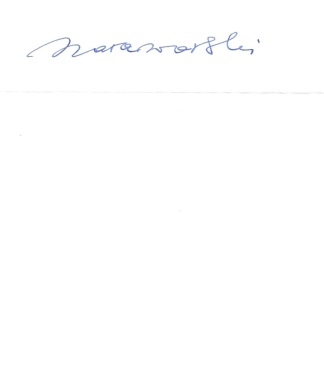 Marek SzarawarskiRabka – Zdrój, wrzesień/grudzień 2023 oraz styczeń/luty 2024GRUPY WIEKOWE50+ (roczniki 1974 – 1965)60+ (roczniki 1964 – 1960)65+ (roczniki 1959 – 1955)70+ (roczniki 1954 - 1950)75+ (roczniki 1949 - 1945)80+ (roczniki 1944 - 1940)85+ (roczniki 1939 - 1935)90+(roczniki 1934  i  wcześniejsze)KonkurencjaRodzaj konkurencjiPodział (płeć/ wiek)Miejsce konkurencjiBiegi narciarskie IndywidualnaK/M i grupy wiekoweStadion/Park ZdrojowySlalom gigantIndywidualnaK/M i grupy wiekoweStok „u Żura”Zjazd na dętkachIndywidualnaPodział: K/MStok „u Żura”Kręgle curlingowe na lodzieIndywidualnaPodział: K/MLodowisko ul. JP IIRzut „śnieżkami do celu” IndywidualnaPodział: K/MAmfiteatrTurniej brydżowyZespołowa (1para)bez podziału na wiekKawiarnia Zdrojowa Turniej szachowy Indywidualnabez podziału na wiekŚwietlica Rabczańskiej Spółdzielni Mieszkaniowej